Ausschreibungstext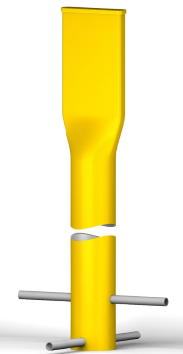 FP-ASA Kunststoff Markierungspfosten mit StaberdankerMarkierungspfosten aus komplett durchgefärbtem ASA Kunststoff, Farbe ………*,  Durchmesser 106 mm, Oberteil abgeflacht  zur Montage von einem Hinweisschild 140x200 mm, Länge ……….*, mit Staberdanker und Kunststoffkappe liefern. Fabrikat: Franken Plastik GmbH, 90763 Fürth * Verfügbare Farben: - blau	  (ähnlich RAL 5010)- grün	  (ähnlich RAL 6032)- orange (ähnlich RAL 2009)- grau	  (ähnlich RAL 7001)- rot	  (ähnlich RAL 3020)* Verfügbare Längen:  - 2,0 Meter- 2,5 Meter- 3,0 MeterMenge:		.................................. Stück				Preis/Stk. €	.................................... Zusätzliche LV Position - Pfosten setzen Pfosten nach Vorgabe des Auftraggebers setzen. Überschüssiger Boden wird Eigentum des Auftragnehmers und ist auf dessen Kosten zu beseitigen. 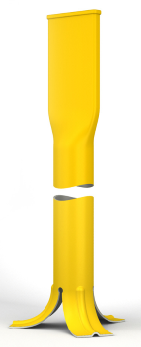 FP-ASA Kunststoff Markierungspfosten mit SpreizfußMarkierungspfosten aus komplett durchgefärbtem ASA Kunststoff, Farbe ………*,  Durchmesser 106 mm, Oberteil abgeflacht  zur Montage von einem Hinweisschild 140x200 mm, Länge ……….*, mit Spreizfuß und Kunststoffkappe liefern. Fabrikat: Franken Plastik GmbH, 90763 Fürth* Verfügbare Farben: - blau	  (ähnlich RAL 5010)- grün	  (ähnlich RAL 6032)- orange (ähnlich RAL 2009)- grau	  (ähnlich RAL 7001)- rot	  (ähnlich RAL 3020)* Verfügbare Längen:  - 2,0 Meter- 2,5 Meter- 3,0 MeterMenge:		.................................. Stück				Preis/Stk. €	.................................... Zusätzliche LV Position - Pfosten setzen Pfosten nach Vorgabe des Auftraggebers setzen. Überschüssiger Boden wird Eigentum des Auftragnehmers und ist auf dessen Kosten zu beseitigen. 